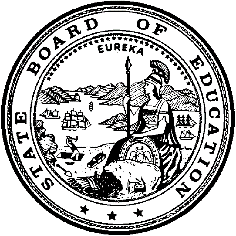 California Department of EducationExecutive OfficeSBE-007 (REV. 1/2018)Federal WaiverCalifornia State Board of Education 
January 2019 Agenda
Item #W-04SubjectRequest by two school districts for a waiver of Section 131(c)(1) of the Carl D. Perkins Career and Technical Education Improvement Act of 2006 (Public Law 109-270).Waiver NumberDurham Unified School District Fed-13-2018El Tejon Unified School District Fed-12-2018Type of ActionAction, ConsentSummary of the Issue(s)The California Department of Education recommends approval to waive the Carl D. Perkins Career and Technical Education Improvement Act of 2006 (Perkins IV), Public Law 109-270 Section 131(c)(1), which requires local educational agencies (LEAs) whose allocations are less than $15,000 to enter into a consortium with other agencies. If they are unable to do so, under Section 131(c)(2), they may waive the consortium requirement if the LEA is in a rural, sparsely populated area, or is a public charter school operating secondary vocational and technical education programs, and is unable to join a consortium, thus allowing the districts to meet the needs of their students.The CDE is currently operating under the Perkins IV. It is anticipated that the CDE will transition to the new federal act, Strengthening Career and Technical Education for the 21st Century Act, also known as Perkins V, when the state has an approved transition plan, which will be submitted the United States Department of Education in the spring of 2019.Authority for WaiverFederal Waiver Authority (Public Law 109-270) Section 131(c)(2)RecommendationApproval: Yes Approval with conditions: NoDenial: NoSummary of Key IssuesThe criterion for qualifying for this waiver is demonstration that the LEAs cannot form or join a consortium that handles the Perkins IV funds. There are no other districts in the local area willing to join in a consortium. The Districts are located in various rural counties and have student populations ranging from 764 to 983. Districts are seeking waivers to function independently in order to meet the needs of the students in the district.Demographic Information:Durham Unified School District has a student population of 983 and is located in a Rural: Fringe (41) area in Butte County.El Tejon Unified School District has a student population of 764 and is located in a Rural: Fringe (41) area in Kern County.Summary of Previous State Board of Education Discussion and ActionSection 131(c)(1) of the Perkins IV requires LEAs whose allocations are less than $15,000 to enter into a consortium with other LEAs for the purpose of meeting the $15,000 minimum grant requirement. Section 131(c)(2) of the Perkins IV permits states to waive the consortium agreement if the LEA is in a rural, sparsely populated area or is a public charter school operating secondary vocational and technical education programs, and is unable to join a consortium.The State Board of Education Waiver Policy #01-01: Carl D. Perkins Career and Technology Education Improvement Act: Consortium Requirement for Minimum Allocation, available at http://www.cde.ca.gov/re/lr/wr/documents/perkinspolicyr.doc, has criteria defining rural that are specifically tied to the National Center for Education Statistics Locale Codes numbers 23, 31, 32, 33, 41, 42, or 43.The SBE has approved all waivers of this statute that have been presented to it to date.Fiscal Analysis (as appropriate)Approval will enable these LEAs to receive an annual Perkins IV allocation that is listed on Attachment 1. These waivers have no significant effect on the distribution of Perkins IV funds statewide.Attachment(s)Attachment 1: Districts Requesting Carl D. Perkins Career and Technical Education Waivers (1 page).Attachment 2: Durham Unified School District Federal Waiver Request 
Fed-13-2018 (2 pages). (Original waiver request is signed and on file in the Waiver Office.)Attachment 3: El Tejon Unified School District Federal Waiver Request 
Fed-12-2018 (2 pages). (Original waiver request is signed and on file in the Waiver Office.)Attachment 1: Summary TableDistricts Requesting Carl D. Perkins Career and Technical Education WaiversCreated by California Department of Education November 19, 2018Attachment 2: Waiver Fed-13-2018 Durham Unified School District California Department of EducationWAIVER SUBMISSION – FederalCD Code: 0461432Waiver Number: Fed-13-2018Active Year: 2018Date In: 11/15/2018 8:40:59 AMLocal Education Agency: Durham Unified School DistrictAddress: 9420 Putney Dr.Durham, CA 95938 Start: 7/1/2018End: 7/1/2022Waiver Renewal: Yes Previous Waiver Number: FED-12-2014Previous SBE Approval Date: 1/14/2015Waiver Topic: Federal Program WaiverEd Code Title: Carl D. Perkins Voc and Tech Ed Act Ed Code Section: PL 109-270 Section 131(c)(1)Ed Code Authority: PL 109-270 Section 131(c)(2)Ed Code or CCR to Waive: Section 131(c)(1) of the Carl D. Perkins Career and Technical education Improvement Act requires local education agencies to whose allocations are less than $15,000 to enter into a local consortium with other LEA's for the purpose of meeting the $15,000 requirement.  Section 131(c)(20 of said act permits states to waive the consortium agreement if the LEA is in a rural, sparsely populated area.Outcome Rationale: Our LEA cannot form or join a consortium in re Perkins funds.  Durham Unified has received prior waivers based on this criterion.Outcome Rationale:  The allocations from the Carl D. Perkins grant help to enhance and support greater student learning in our Welding and Materials/Manufacturing programs.  Due to the size of our student population, we are eligible to apply for the waiver under section 23519(c)91) and (2).  In the past these funds have supported the programs via the purchase of welding  and automotive supplies (including support materials) and equipment.  Through this grant we have been able to to take students on field trips to post-secondary institutions.Student Population: 1033City Type: SmallNCES Code: 23Local Board Approval Date: 11/14/2018Submitted by: Mr. Lloyd WebbPosition: SuperintendentE-mail: lwebb@durhamunified.org Telephone: 530-895-4675 x227Fax: 530-895-4692Attachment 3: Waiver Fed-12-2018 El Tejon Unified School DistrictCalifornia Department of EducationWAIVER SUBMISSION - FederalCD Code: 1575168Waiver Number: Fed-12-2018Active Year: 2018Date In: 11/9/2018 10:23:08 AMLocal Education Agency: El Tejon Unified School DistrictAddress: 4337 Lebec Rd.Lebec, CA 93243 Start: 7/1/2018End: 6/30/2022Waiver Renewal: Yes Previous Waiver Number: Fed-7-2014Previous SBE Approval Date: 7/11/2014Waiver Topic: Federal Program WaiverEd Code Title: Carl D. Perkins Voc and Tech Ed Act Ed Code Section: PL 109-270 Section 131(c)(1)Ed Code Authority: PL 109-270 Section 131(c)(2)Ed Code or CCR to Waive: (c)Minimum Allocation (1) In general Except as provided in Paragraph (2), a local educational agency shall not receive an allocation under subsection (a) unless the amount allocated to such agency under subsection (a) is greater than $15,000.  A local educational agency may enter into a consortium with other local educational agencies for the purposes of meeting the minimum allocation requirement of this paragraph.  Outcome Rationale: Frazier Mountain High School is the only high school to serve the youth in the mountain communities and is located in a small, rural community.  We do not have another high school close enough to enter into a consortium with in order to meet the minimum allocation requirement.  The Perkins Grant is necessary and extremely helpful to improve student performance and achievement in vocational areas which are so very important to the youth today.  Student Population: 265	City Type: RuralNCES Code: 41Local Board Approval Date: 11/8/2018Submitted by: Ms. Sara Haflich Position: Interim Superintendent 	E-mail: shaflich@el-tejon.k12.ca.us Telephone: 661-248-6247Waiver NumberDistrictPeriod of RequestLocal Board and Public Hearing ApprovalNCES Locale CodeDemographic InformationPerkins IV AllocationFed-13-2018Durham Unified School DistrictRequested:July 1, 2018, to June 30, 2022Recommended:July 1, 2018, to June 30, 2022Nov 14, 201841Student Population of 983 located in Butte County$4,728Fed-12-2018El Tejon Unified School District Requested:July 1, 2018, to June 30, 2022Recommended:July 1, 2018, to June 30, 2022Nov 8, 201841Student population of 764 located in Kern County$12,035